FORM NO: Ö022314-22                                                                                                                                                                                                                                            DERS PARTNERLİĞİ TALEP  DİLEKÇESİ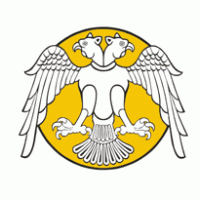                                                 T.C.                             SELÇUK ÜNİVERSİTESİ              İLETİŞİM FAKÜLTESİ DEKANLIĞINA         Fakültemiz ………………………...………Bölümü ………………. numaralı öğrencisiyim. Aşağıda belirttiğim dersler için ders partnerliği desteği talep etmekteyim.		Gereğini bilgilerinize saygılarımla arz ederim.Tarih ……./…../ 20	İmza      Ders Adı				                                    12  34567